ANEXO II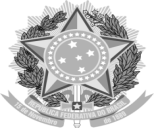 UNIVERSIDADE FEDERAL DE GOIÁSREGIONAL JATAÍUNIVERSIDADE FEDERAL DE GOIÁSREGIONAL JATAÍUNIVERSIDADE FEDERAL DE GOIÁSREGIONAL JATAÍUNIVERSIDADE FEDERAL DE GOIÁSREGIONAL JATAÍUNIVERSIDADE FEDERAL DE GOIÁSREGIONAL JATAÍUNIVERSIDADE FEDERAL DE GOIÁSREGIONAL JATAÍUNIVERSIDADE FEDERAL DE GOIÁSREGIONAL JATAÍUNIVERSIDADE FEDERAL DE GOIÁSREGIONAL JATAÍ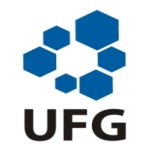 REFERÊNCIA SOBRE CANDIDATO A PROGRAMA DE PÓS-GRADUAÇÃO Stricto Sensu EM AGRONOMIA/PRODUÇÃO VEGETALREFERÊNCIA SOBRE CANDIDATO A PROGRAMA DE PÓS-GRADUAÇÃO Stricto Sensu EM AGRONOMIA/PRODUÇÃO VEGETALREFERÊNCIA SOBRE CANDIDATO A PROGRAMA DE PÓS-GRADUAÇÃO Stricto Sensu EM AGRONOMIA/PRODUÇÃO VEGETALREFERÊNCIA SOBRE CANDIDATO A PROGRAMA DE PÓS-GRADUAÇÃO Stricto Sensu EM AGRONOMIA/PRODUÇÃO VEGETALREFERÊNCIA SOBRE CANDIDATO A PROGRAMA DE PÓS-GRADUAÇÃO Stricto Sensu EM AGRONOMIA/PRODUÇÃO VEGETALREFERÊNCIA SOBRE CANDIDATO A PROGRAMA DE PÓS-GRADUAÇÃO Stricto Sensu EM AGRONOMIA/PRODUÇÃO VEGETALREFERÊNCIA SOBRE CANDIDATO A PROGRAMA DE PÓS-GRADUAÇÃO Stricto Sensu EM AGRONOMIA/PRODUÇÃO VEGETALREFERÊNCIA SOBRE CANDIDATO A PROGRAMA DE PÓS-GRADUAÇÃO Stricto Sensu EM AGRONOMIA/PRODUÇÃO VEGETALREFERÊNCIA SOBRE CANDIDATO A PROGRAMA DE PÓS-GRADUAÇÃO Stricto Sensu EM AGRONOMIA/PRODUÇÃO VEGETALREFERÊNCIA SOBRE CANDIDATO A PROGRAMA DE PÓS-GRADUAÇÃO Stricto Sensu EM AGRONOMIA/PRODUÇÃO VEGETALINFORMANTEINFORMANTEINFORMANTECANDIDATOCANDIDATOCANDIDATOCANDIDATOCANDIDATOCANDIDATOCANDIDATONome - Posição - InstituiçãoNome - Posição - InstituiçãoNome - Posição - InstituiçãoNome  Nome  Nome  Nome  Nome  Nome  Nome  Sr. Informante: No quadro abaixo, por favor, avalie o candidato, colocando um “x” depois de cada característica a ser avaliada na coluna que melhor represente sua opinião. Compare o candidato, em cada item, com um grupo representativo de estudantes qualificados para estudos pós-graduados que V.Sª. tenha conhecido durante sua carreira profissional.Sr. Informante: No quadro abaixo, por favor, avalie o candidato, colocando um “x” depois de cada característica a ser avaliada na coluna que melhor represente sua opinião. Compare o candidato, em cada item, com um grupo representativo de estudantes qualificados para estudos pós-graduados que V.Sª. tenha conhecido durante sua carreira profissional.Sr. Informante: No quadro abaixo, por favor, avalie o candidato, colocando um “x” depois de cada característica a ser avaliada na coluna que melhor represente sua opinião. Compare o candidato, em cada item, com um grupo representativo de estudantes qualificados para estudos pós-graduados que V.Sª. tenha conhecido durante sua carreira profissional.Sr. Informante: No quadro abaixo, por favor, avalie o candidato, colocando um “x” depois de cada característica a ser avaliada na coluna que melhor represente sua opinião. Compare o candidato, em cada item, com um grupo representativo de estudantes qualificados para estudos pós-graduados que V.Sª. tenha conhecido durante sua carreira profissional.Sr. Informante: No quadro abaixo, por favor, avalie o candidato, colocando um “x” depois de cada característica a ser avaliada na coluna que melhor represente sua opinião. Compare o candidato, em cada item, com um grupo representativo de estudantes qualificados para estudos pós-graduados que V.Sª. tenha conhecido durante sua carreira profissional.Sr. Informante: No quadro abaixo, por favor, avalie o candidato, colocando um “x” depois de cada característica a ser avaliada na coluna que melhor represente sua opinião. Compare o candidato, em cada item, com um grupo representativo de estudantes qualificados para estudos pós-graduados que V.Sª. tenha conhecido durante sua carreira profissional.Sr. Informante: No quadro abaixo, por favor, avalie o candidato, colocando um “x” depois de cada característica a ser avaliada na coluna que melhor represente sua opinião. Compare o candidato, em cada item, com um grupo representativo de estudantes qualificados para estudos pós-graduados que V.Sª. tenha conhecido durante sua carreira profissional.Sr. Informante: No quadro abaixo, por favor, avalie o candidato, colocando um “x” depois de cada característica a ser avaliada na coluna que melhor represente sua opinião. Compare o candidato, em cada item, com um grupo representativo de estudantes qualificados para estudos pós-graduados que V.Sª. tenha conhecido durante sua carreira profissional.Sr. Informante: No quadro abaixo, por favor, avalie o candidato, colocando um “x” depois de cada característica a ser avaliada na coluna que melhor represente sua opinião. Compare o candidato, em cada item, com um grupo representativo de estudantes qualificados para estudos pós-graduados que V.Sª. tenha conhecido durante sua carreira profissional.Sr. Informante: No quadro abaixo, por favor, avalie o candidato, colocando um “x” depois de cada característica a ser avaliada na coluna que melhor represente sua opinião. Compare o candidato, em cada item, com um grupo representativo de estudantes qualificados para estudos pós-graduados que V.Sª. tenha conhecido durante sua carreira profissional.CARACTERÍSTICASCARACTERÍSTICASAbaixo da MédiaAbaixo da MédiaMédioMédioBomÓtimoSem condições para informarSem condições para informarCapacidade para conduzir trabalho acadêmicoCapacidade para conduzir trabalho acadêmicoCapacidade para expressar-se oralmenteCapacidade para expressar-se oralmenteCapacidade para escreverCapacidade para escreverMotivaçãoMotivaçãoEstabilidade emocional e maturidadeEstabilidade emocional e maturidadeAutoconfiança e independênciaAutoconfiança e independênciaCapacidade para trabalho em equipeCapacidade para trabalho em equipeCapacidade para ensinarCapacidade para ensinarTalento criativo ou de inovaçãoTalento criativo ou de inovaçãoHá quanto tempo conhece o candidato?Há quanto tempo conhece o candidato?Há quanto tempo conhece o candidato?Há quanto tempo conhece o candidato?Há quanto tempo conhece o candidato?Há quanto tempo conhece o candidato?Há quanto tempo conhece o candidato?Há quanto tempo conhece o candidato?Há quanto tempo conhece o candidato?Há quanto tempo conhece o candidato?Em conexão com o quê?Em conexão com o quê?Em conexão com o quê?Em conexão com o quê?Em conexão com o quê?Em conexão com o quê?Em conexão com o quê?Em conexão com o quê?Em conexão com o quê?Em conexão com o quê?         Se apropriado, responda:         Se apropriado, responda:         Se apropriado, responda:         Se apropriado, responda:         Se apropriado, responda:No espaço abaixo faça qualquer comen-No espaço abaixo faça qualquer comen-No espaço abaixo faça qualquer comen-No espaço abaixo faça qualquer comen-No espaço abaixo faça qualquer comen-           - V.Sª. aceitaria esse candidato em programa de Pós-Graduação em            - V.Sª. aceitaria esse candidato em programa de Pós-Graduação em            - V.Sª. aceitaria esse candidato em programa de Pós-Graduação em            - V.Sª. aceitaria esse candidato em programa de Pós-Graduação em            - V.Sª. aceitaria esse candidato em programa de Pós-Graduação em tário que possa auxiliar no julgamento.tário que possa auxiliar no julgamento.tário que possa auxiliar no julgamento.tário que possa auxiliar no julgamento.tário que possa auxiliar no julgamento.              sua Instituição?                          Não             Sim          Não              sua Instituição?                          Não             Sim          Não              sua Instituição?                          Não             Sim          Não              sua Instituição?                          Não             Sim          Não              sua Instituição?                          Não             Sim          Não          - Se o candidato fosse  indicado para  admissão,  V.Sª. o consideraria          - Se o candidato fosse  indicado para  admissão,  V.Sª. o consideraria          - Se o candidato fosse  indicado para  admissão,  V.Sª. o consideraria          - Se o candidato fosse  indicado para  admissão,  V.Sª. o consideraria          - Se o candidato fosse  indicado para  admissão,  V.Sª. o consideraria             merecedor de assistência financeira?       Não          Sim              Não             merecedor de assistência financeira?       Não          Sim              Não             merecedor de assistência financeira?       Não          Sim              Não             merecedor de assistência financeira?       Não          Sim              Não             merecedor de assistência financeira?       Não          Sim              Não Local e Data: ____________,   ___ de ________ de ________ Local e Data: ____________,   ___ de ________ de ________ Local e Data: ____________,   ___ de ________ de ________ Local e Data: ____________,   ___ de ________ de ________ Local e Data: ____________,   ___ de ________ de ______________________________________________________________________________________________________________________________________________________________________________________________________________________________________________________________________________________________________________________________Assinatura do InformanteAssinatura do InformanteAssinatura do InformanteAssinatura do InformanteAssinatura do Informante==> Por favor, devolva esta referência, em envelope lacrado para: Comissão de Seleção do Programa de Pós-graduação em Agronomia (Produção Vegetal) - Regional Jataí – Universidade Federal de Goiás Rodovia BR  192, n.3.800 - Zona Rural (Setor Industrial) - CEP 75801-615, Jataí – GO  - Fone: (64) 3606-8331Ou escanear e enviar para Email: ppgajatai@gmail.com==> Por favor, devolva esta referência, em envelope lacrado para: Comissão de Seleção do Programa de Pós-graduação em Agronomia (Produção Vegetal) - Regional Jataí – Universidade Federal de Goiás Rodovia BR  192, n.3.800 - Zona Rural (Setor Industrial) - CEP 75801-615, Jataí – GO  - Fone: (64) 3606-8331Ou escanear e enviar para Email: ppgajatai@gmail.com==> Por favor, devolva esta referência, em envelope lacrado para: Comissão de Seleção do Programa de Pós-graduação em Agronomia (Produção Vegetal) - Regional Jataí – Universidade Federal de Goiás Rodovia BR  192, n.3.800 - Zona Rural (Setor Industrial) - CEP 75801-615, Jataí – GO  - Fone: (64) 3606-8331Ou escanear e enviar para Email: ppgajatai@gmail.com==> Por favor, devolva esta referência, em envelope lacrado para: Comissão de Seleção do Programa de Pós-graduação em Agronomia (Produção Vegetal) - Regional Jataí – Universidade Federal de Goiás Rodovia BR  192, n.3.800 - Zona Rural (Setor Industrial) - CEP 75801-615, Jataí – GO  - Fone: (64) 3606-8331Ou escanear e enviar para Email: ppgajatai@gmail.com==> Por favor, devolva esta referência, em envelope lacrado para: Comissão de Seleção do Programa de Pós-graduação em Agronomia (Produção Vegetal) - Regional Jataí – Universidade Federal de Goiás Rodovia BR  192, n.3.800 - Zona Rural (Setor Industrial) - CEP 75801-615, Jataí – GO  - Fone: (64) 3606-8331Ou escanear e enviar para Email: ppgajatai@gmail.com==> Por favor, devolva esta referência, em envelope lacrado para: Comissão de Seleção do Programa de Pós-graduação em Agronomia (Produção Vegetal) - Regional Jataí – Universidade Federal de Goiás Rodovia BR  192, n.3.800 - Zona Rural (Setor Industrial) - CEP 75801-615, Jataí – GO  - Fone: (64) 3606-8331Ou escanear e enviar para Email: ppgajatai@gmail.com==> Por favor, devolva esta referência, em envelope lacrado para: Comissão de Seleção do Programa de Pós-graduação em Agronomia (Produção Vegetal) - Regional Jataí – Universidade Federal de Goiás Rodovia BR  192, n.3.800 - Zona Rural (Setor Industrial) - CEP 75801-615, Jataí – GO  - Fone: (64) 3606-8331Ou escanear e enviar para Email: ppgajatai@gmail.com==> Por favor, devolva esta referência, em envelope lacrado para: Comissão de Seleção do Programa de Pós-graduação em Agronomia (Produção Vegetal) - Regional Jataí – Universidade Federal de Goiás Rodovia BR  192, n.3.800 - Zona Rural (Setor Industrial) - CEP 75801-615, Jataí – GO  - Fone: (64) 3606-8331Ou escanear e enviar para Email: ppgajatai@gmail.com==> Por favor, devolva esta referência, em envelope lacrado para: Comissão de Seleção do Programa de Pós-graduação em Agronomia (Produção Vegetal) - Regional Jataí – Universidade Federal de Goiás Rodovia BR  192, n.3.800 - Zona Rural (Setor Industrial) - CEP 75801-615, Jataí – GO  - Fone: (64) 3606-8331Ou escanear e enviar para Email: ppgajatai@gmail.com==> Por favor, devolva esta referência, em envelope lacrado para: Comissão de Seleção do Programa de Pós-graduação em Agronomia (Produção Vegetal) - Regional Jataí – Universidade Federal de Goiás Rodovia BR  192, n.3.800 - Zona Rural (Setor Industrial) - CEP 75801-615, Jataí – GO  - Fone: (64) 3606-8331Ou escanear e enviar para Email: ppgajatai@gmail.com==> Por favor, devolva esta referência, em envelope lacrado para: Comissão de Seleção do Programa de Pós-graduação em Agronomia (Produção Vegetal) - Regional Jataí – Universidade Federal de Goiás Rodovia BR  192, n.3.800 - Zona Rural (Setor Industrial) - CEP 75801-615, Jataí – GO  - Fone: (64) 3606-8331Ou escanear e enviar para Email: ppgajatai@gmail.com==> Por favor, devolva esta referência, em envelope lacrado para: Comissão de Seleção do Programa de Pós-graduação em Agronomia (Produção Vegetal) - Regional Jataí – Universidade Federal de Goiás Rodovia BR  192, n.3.800 - Zona Rural (Setor Industrial) - CEP 75801-615, Jataí – GO  - Fone: (64) 3606-8331Ou escanear e enviar para Email: ppgajatai@gmail.com==> Por favor, devolva esta referência, em envelope lacrado para: Comissão de Seleção do Programa de Pós-graduação em Agronomia (Produção Vegetal) - Regional Jataí – Universidade Federal de Goiás Rodovia BR  192, n.3.800 - Zona Rural (Setor Industrial) - CEP 75801-615, Jataí – GO  - Fone: (64) 3606-8331Ou escanear e enviar para Email: ppgajatai@gmail.com==> Por favor, devolva esta referência, em envelope lacrado para: Comissão de Seleção do Programa de Pós-graduação em Agronomia (Produção Vegetal) - Regional Jataí – Universidade Federal de Goiás Rodovia BR  192, n.3.800 - Zona Rural (Setor Industrial) - CEP 75801-615, Jataí – GO  - Fone: (64) 3606-8331Ou escanear e enviar para Email: ppgajatai@gmail.com==> Por favor, devolva esta referência, em envelope lacrado para: Comissão de Seleção do Programa de Pós-graduação em Agronomia (Produção Vegetal) - Regional Jataí – Universidade Federal de Goiás Rodovia BR  192, n.3.800 - Zona Rural (Setor Industrial) - CEP 75801-615, Jataí – GO  - Fone: (64) 3606-8331Ou escanear e enviar para Email: ppgajatai@gmail.com==> Por favor, devolva esta referência, em envelope lacrado para: Comissão de Seleção do Programa de Pós-graduação em Agronomia (Produção Vegetal) - Regional Jataí – Universidade Federal de Goiás Rodovia BR  192, n.3.800 - Zona Rural (Setor Industrial) - CEP 75801-615, Jataí – GO  - Fone: (64) 3606-8331Ou escanear e enviar para Email: ppgajatai@gmail.com==> Por favor, devolva esta referência, em envelope lacrado para: Comissão de Seleção do Programa de Pós-graduação em Agronomia (Produção Vegetal) - Regional Jataí – Universidade Federal de Goiás Rodovia BR  192, n.3.800 - Zona Rural (Setor Industrial) - CEP 75801-615, Jataí – GO  - Fone: (64) 3606-8331Ou escanear e enviar para Email: ppgajatai@gmail.com==> Por favor, devolva esta referência, em envelope lacrado para: Comissão de Seleção do Programa de Pós-graduação em Agronomia (Produção Vegetal) - Regional Jataí – Universidade Federal de Goiás Rodovia BR  192, n.3.800 - Zona Rural (Setor Industrial) - CEP 75801-615, Jataí – GO  - Fone: (64) 3606-8331Ou escanear e enviar para Email: ppgajatai@gmail.com==> Por favor, devolva esta referência, em envelope lacrado para: Comissão de Seleção do Programa de Pós-graduação em Agronomia (Produção Vegetal) - Regional Jataí – Universidade Federal de Goiás Rodovia BR  192, n.3.800 - Zona Rural (Setor Industrial) - CEP 75801-615, Jataí – GO  - Fone: (64) 3606-8331Ou escanear e enviar para Email: ppgajatai@gmail.com==> Por favor, devolva esta referência, em envelope lacrado para: Comissão de Seleção do Programa de Pós-graduação em Agronomia (Produção Vegetal) - Regional Jataí – Universidade Federal de Goiás Rodovia BR  192, n.3.800 - Zona Rural (Setor Industrial) - CEP 75801-615, Jataí – GO  - Fone: (64) 3606-8331Ou escanear e enviar para Email: ppgajatai@gmail.com==> Por favor, devolva esta referência, em envelope lacrado para: Comissão de Seleção do Programa de Pós-graduação em Agronomia (Produção Vegetal) - Regional Jataí – Universidade Federal de Goiás Rodovia BR  192, n.3.800 - Zona Rural (Setor Industrial) - CEP 75801-615, Jataí – GO  - Fone: (64) 3606-8331Ou escanear e enviar para Email: ppgajatai@gmail.com==> Por favor, devolva esta referência, em envelope lacrado para: Comissão de Seleção do Programa de Pós-graduação em Agronomia (Produção Vegetal) - Regional Jataí – Universidade Federal de Goiás Rodovia BR  192, n.3.800 - Zona Rural (Setor Industrial) - CEP 75801-615, Jataí – GO  - Fone: (64) 3606-8331Ou escanear e enviar para Email: ppgajatai@gmail.com==> Por favor, devolva esta referência, em envelope lacrado para: Comissão de Seleção do Programa de Pós-graduação em Agronomia (Produção Vegetal) - Regional Jataí – Universidade Federal de Goiás Rodovia BR  192, n.3.800 - Zona Rural (Setor Industrial) - CEP 75801-615, Jataí – GO  - Fone: (64) 3606-8331Ou escanear e enviar para Email: ppgajatai@gmail.com==> Por favor, devolva esta referência, em envelope lacrado para: Comissão de Seleção do Programa de Pós-graduação em Agronomia (Produção Vegetal) - Regional Jataí – Universidade Federal de Goiás Rodovia BR  192, n.3.800 - Zona Rural (Setor Industrial) - CEP 75801-615, Jataí – GO  - Fone: (64) 3606-8331Ou escanear e enviar para Email: ppgajatai@gmail.com==> Por favor, devolva esta referência, em envelope lacrado para: Comissão de Seleção do Programa de Pós-graduação em Agronomia (Produção Vegetal) - Regional Jataí – Universidade Federal de Goiás Rodovia BR  192, n.3.800 - Zona Rural (Setor Industrial) - CEP 75801-615, Jataí – GO  - Fone: (64) 3606-8331Ou escanear e enviar para Email: ppgajatai@gmail.com